Iluminação Artificial ExercíciosEX 01	 Método SimplificadoDeseja-se iluminar um escritório com as seguintes características:Comprimento = 12 mLargura = 7 mPé-direito 2,70 m.O nível de iluminação geral solicitado é de 500 lx e deverá ser suprido por luminárias equipadas com 2 lâmpadas fluorescentes de 32 W cada.Uma vez calculado o número de luminárias, se for o caso, arredondar para mais ou menos, e esquematizar sua distribuição em planta, lembrando que as luminárias usualmente utilizadas para esta finalidade devem estar espaçadas entre si, entre uma vez e uma vez e meia a distância entre o plano de trabalho (0,75 m) e a altura de montagem da luminária, que neste caso são de embutir (no teto).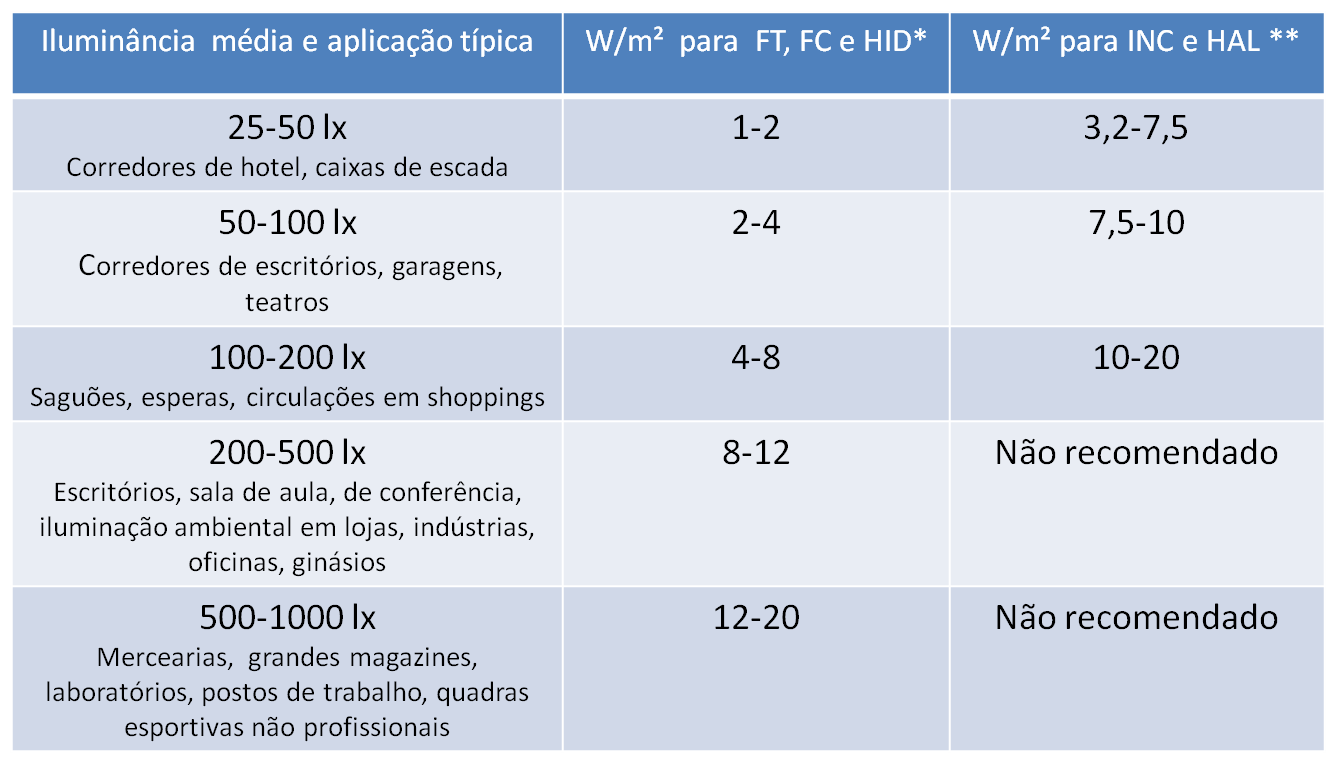 EX 02	Lei do Inverso do Quadrado da Distância e Lei dos Cossenos.Aplicáveis quando se trabalha com iluminação focalA sala abaixo, com dimensões 6,09 X 4,70 e com pé direito de 4,00m, é uma das salas da Casa da Imagem, em São Paulo. A linha dos trilhos eletrificados para os projetores, está afastada 1,0 m das paredes, e suspensa a 2,50 m. do piso. Os projetores podem ser equipados com lâmpadas PAR ou ARValendo-se da Lei dos Cossenos, verifique qual o nível de iluminação nos painéis de exposição a    1,70 m. do piso. Faça verificações para os dois tipos de lâmpadas. Conclusões?.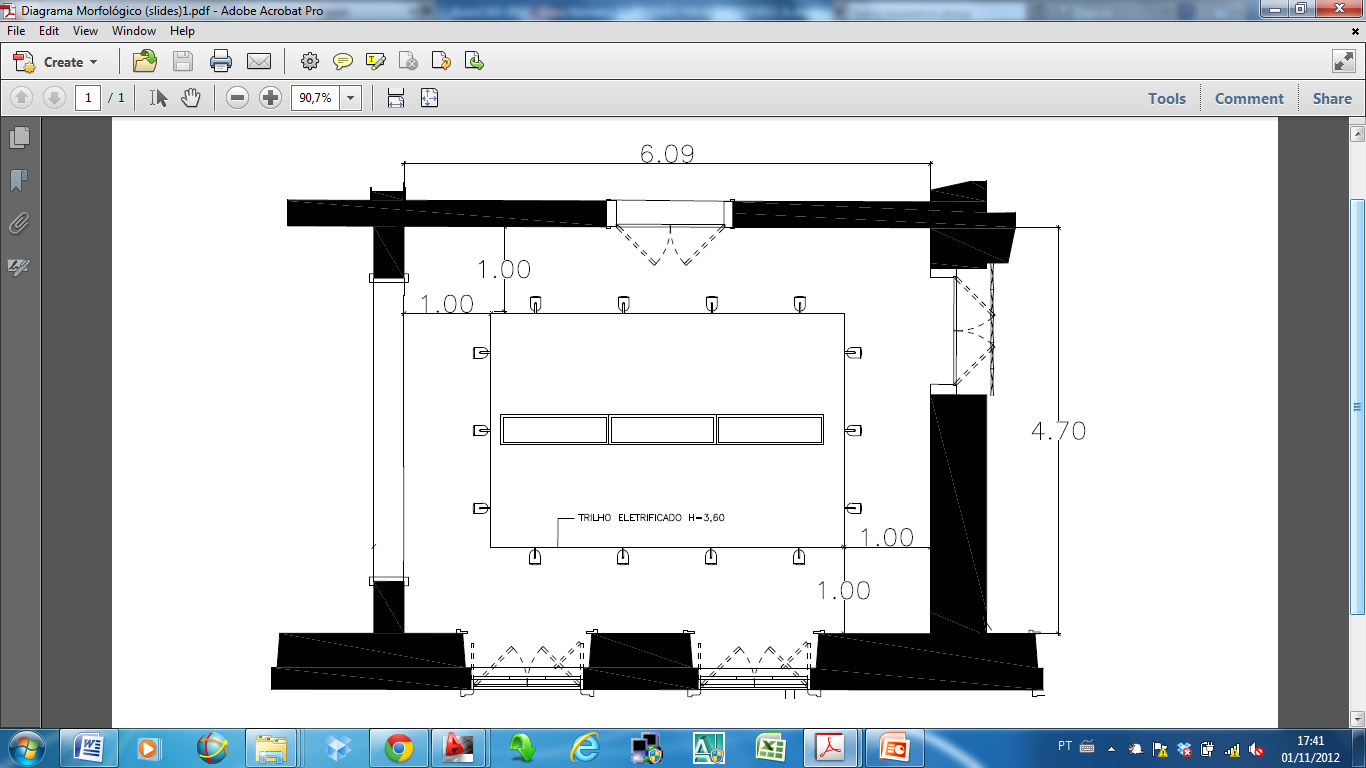 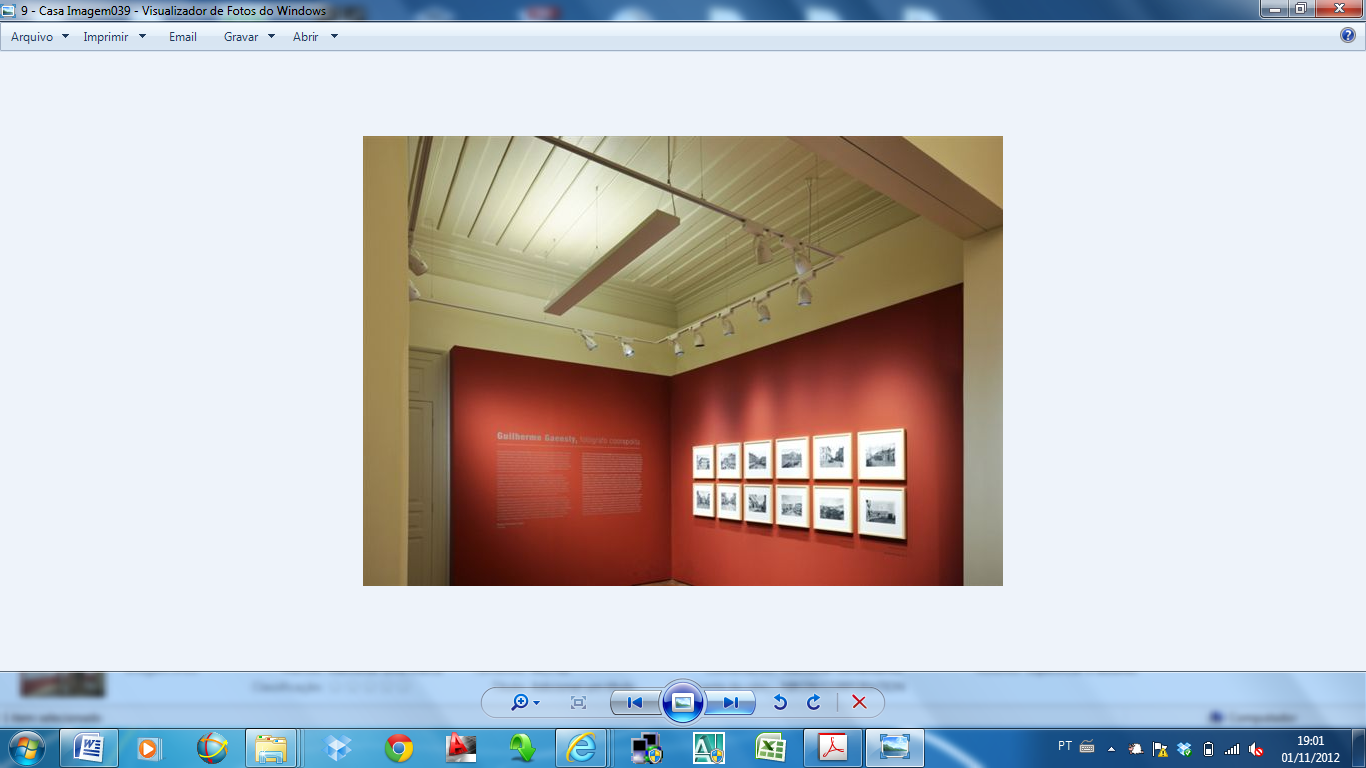                                                                                                  Casa da Imagem. São Paulo, SP                                                                             Iluminação: Paulo Scarazzato e Daniela Pereira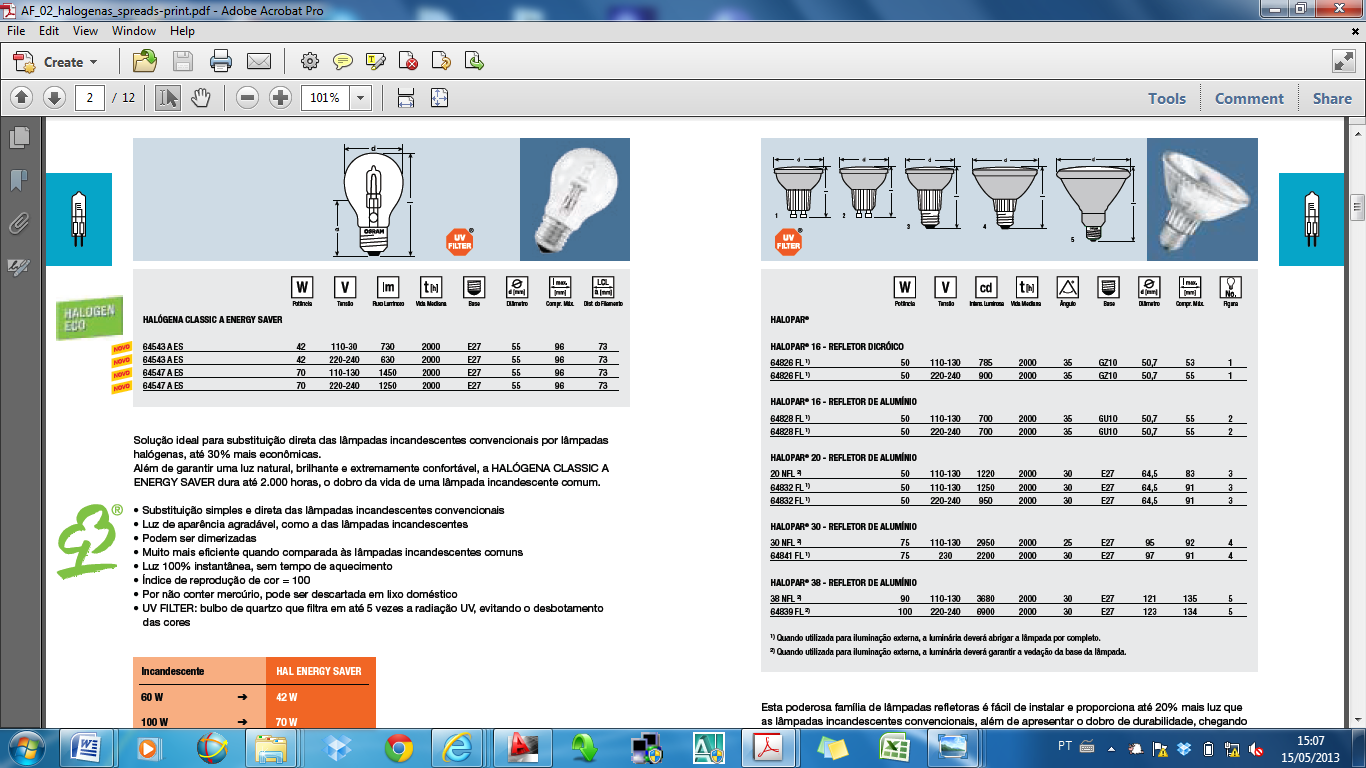 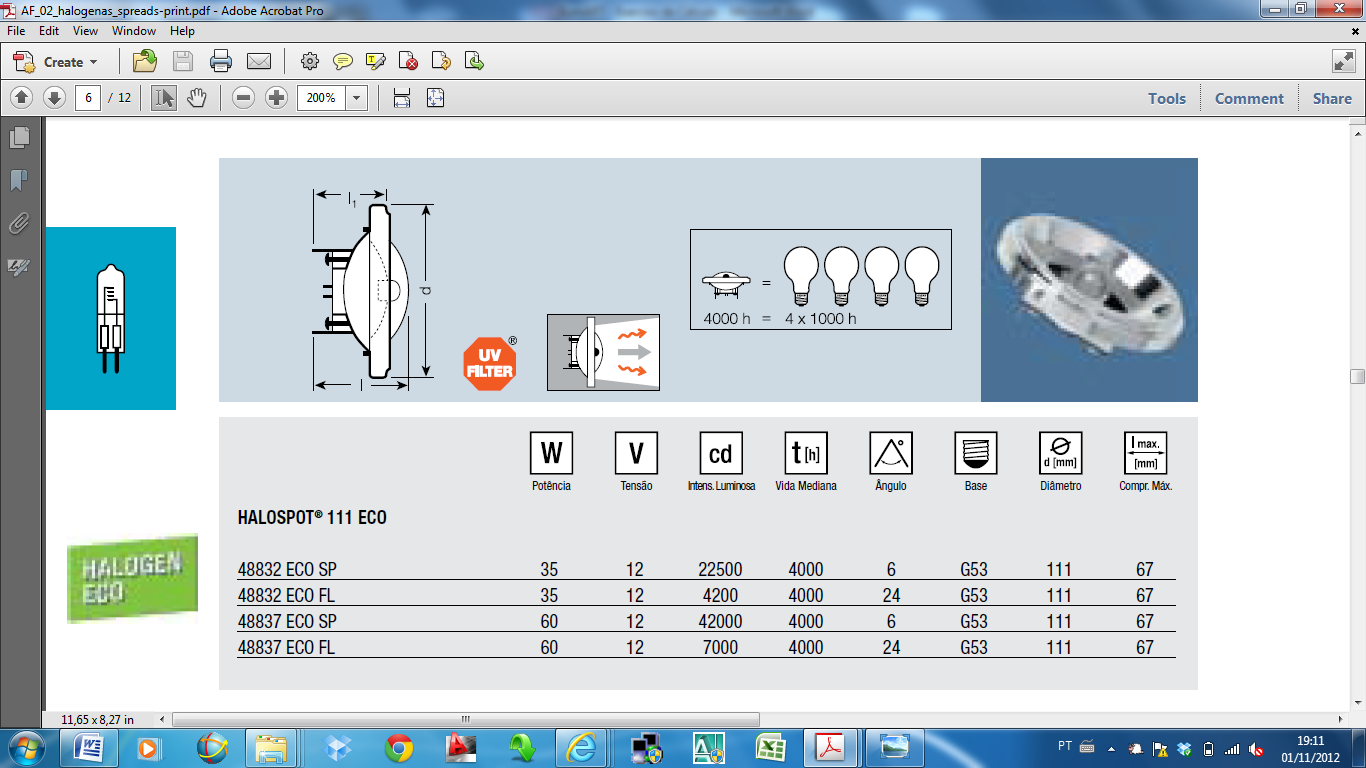 